Questions									My Age:		Did you like the Citrus Salsa today?Did you try anything new today? (Circle)		YES		NOIf YES, which foods? (Circle)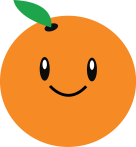 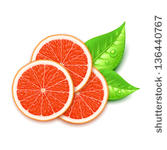 	       Grapefruit segments	            	    Mandarin Oranges 	   		               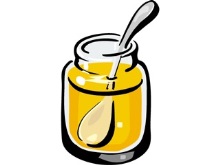 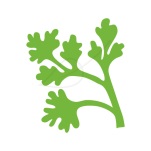 	        Fresh Mint Leaves	              	Honey                	What was your favorite part of today’s lesson? (Circle)		Learning about the 		     Cooking 		   Coloring Activity	               “star” fruit What is one thing you learned today?I will try citrus fruit again. Preguntas									Mi Edad:		Te gusto la Salsa de Agridulces el día de hoy?Probaste algo nuevo el día de hoy? (Circula)		SI		NOSi la respuesta es SI, cuales comidas? (Circula)		Gajitos de Toronja     Mandarina Naranja	   		               	       Hojas de Menta Fresca	                                     Miel                	Cual fue tu parte favorita de la lección de hoy? (Circula)		Aprender sobre el 			Cocinar			La Actividad de Colorear		              fruta "estrella"Que aprendiste el día de hoy?Probarías la fruta agridulce otra vez?